                         	         SIM UU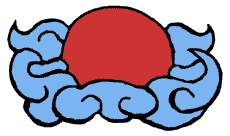 		        KVITTERING FOR DELTAGELSE I		        SIM UU’S DANGRADUERINGSKURSUSHermed kvitteres for modtagelsen af:Kr. ______________________Beløbet dækker kursusgebyr for deltagelse i Sim Uu’s DAN-gradueringskursus for ledere ogInstruktører.Beløbet er modtager af: ______________________________ Taekwondo klub.Vedrørende følgende deltager:			SIM UU			Kursusleder